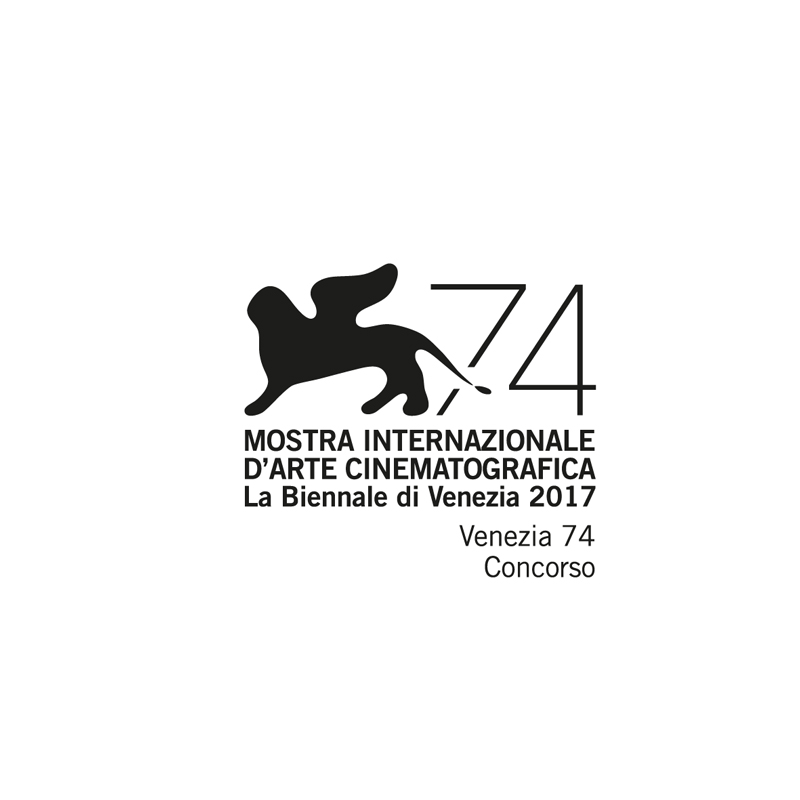 PARTICIPANT MEDIA E RAI CINEMAPresentanoIN ASSOCIAZIONE CON AC FILMSUna produzione AI WEIWEIUn film di
AI WEIWEI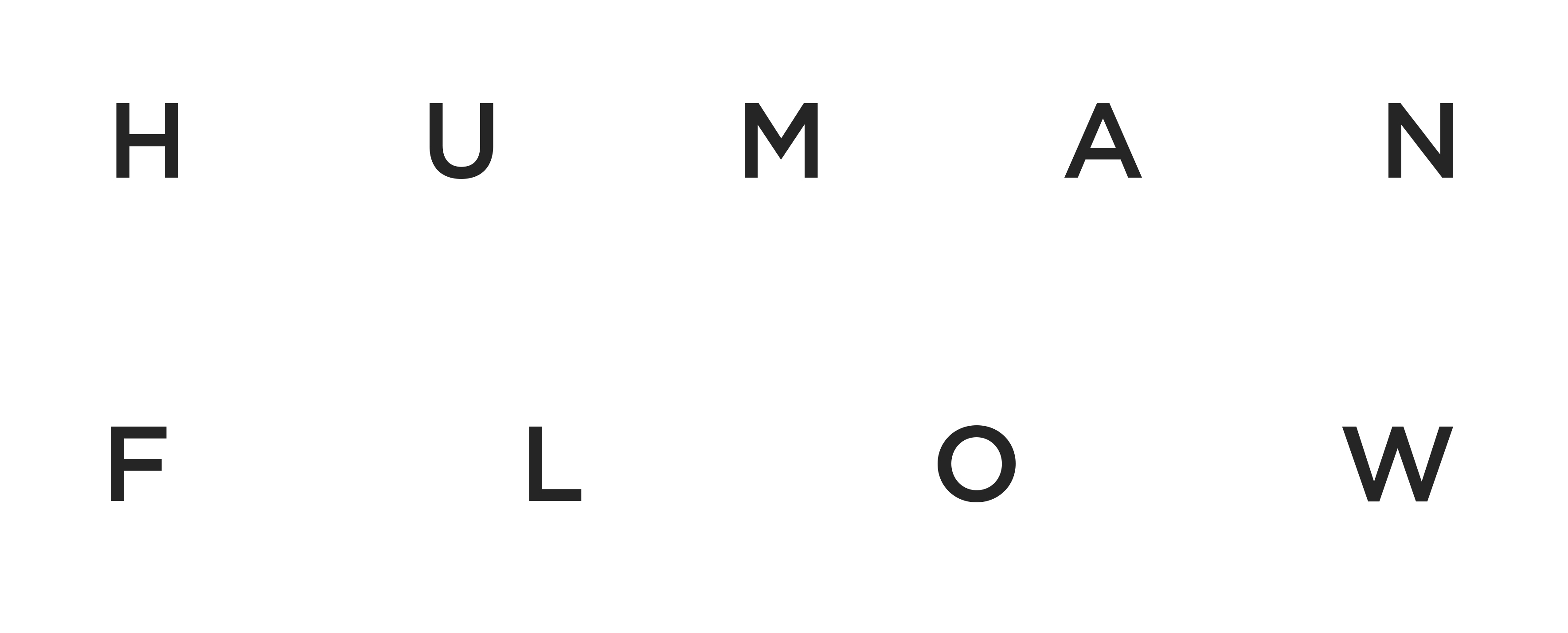 IN VENDITA IN DVD DAL 18 GENNAIO  2018DISTRIBUITO DA 01 DISTRIBUTION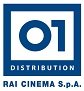 SINOSSIOltre 65 milioni di persone nel mondo sono state costrette a lasciare le proprie case per sfuggire alla carestia, ai cambiamenti climatici e alle guerre. È il più grande esodo umano dai tempi della Seconda Guerra Mondiale.  Human Flow, un film  diretto dall’artista di fama mondiale Ai Weiwei, racconta con grande espressività visiva, l’epica migrazione di moltitudini umane, mettendo in scena la sconcertante crisi dei profughi e il suo impatto profondamente umano.CAST TECNICODIRETTO DA					AI WEIWEISCENEGGIATURA					CHIN-CHIN YAP 					TIM FINCH					BORIS CHESHIRKOVMONTAGGIO 					NIELS PAGH ANDERSENMUSICHE 					KARSTEN FUNDALDIRETTORI DELLA FOTOGRAFIA					AI WEIWEI 					MURAT BAY					CHRISTOPHER DOYLE					HUANG WENHAI					KONSTANTINOS KOUKOULIS					RENAAT LAMBEETS					LI DONGXU					LV HENGZHONG					MA YAN					JOHANNES WALTERMANN					XIE ZHENWEI					ZHANG ZANBOPRODUTTORI ESECUTIVI 					ANDY COHEN (AC FILMS)					JEFF SKOLL (PARTICIPANT 							MEDIA)						DIANE WEYERMANN (PARTICIPANT 					MEDIA)	PRODOTTO DA 					AI WEIWEI					CHIN-CHIN YAP					HEINO DECKERTDATI TECNICI DVDTIPO DVD 9 AUDIO Dolby Digital 5.1 - ItalianoSOTTOTITOLI ---VIDEO Colore PAL Widescreen 720x576 - 16/9 1.85:1DURATA 135’EXTRA TrailerUfficio stampa per 01 Distribution home-video: Lucrezia Viti Tel. 06 33179 447 – cell. 348 2565827 / l.viti@raicinema.it Per immagini e materiali vari consultare il sito www.01distribution.it – Area press home-video 